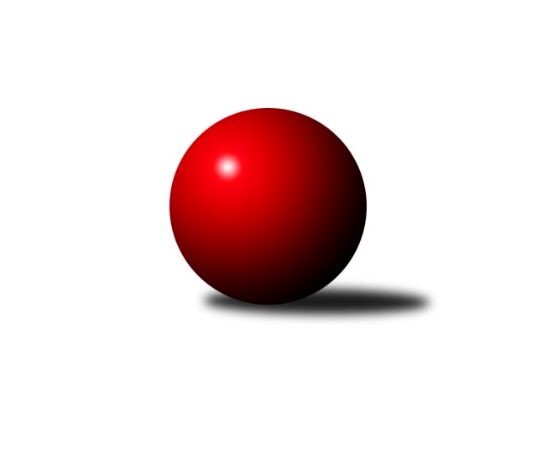 Č.13Ročník 2023/2024	20.5.2024 Jihomoravská divize 2023/2024Statistika 13. kolaTabulka družstev:		družstvo	záp	výh	rem	proh	skore	sety	průměr	body	plné	dorážka	chyby	1.	TJ Lokomotiva Valtice 	13	9	0	4	60.0 : 44.0 	(162.5 : 149.5)	3241	18	2208	1034	42.5	2.	KK Orel Ivančice	13	8	0	5	56.0 : 48.0 	(160.0 : 152.0)	3245	16	2180	1065	36.2	3.	TJ Sokol Mistřín B	13	7	1	5	54.0 : 50.0 	(162.5 : 149.5)	3212	15	2180	1032	38.2	4.	TJ Sokol Brno IV	13	7	1	5	51.5 : 52.5 	(158.5 : 153.5)	3309	15	2222	1087	34.7	5.	SK Kuželky Dubňany	13	7	0	6	56.0 : 48.0 	(166.5 : 145.5)	3279	14	2203	1077	37.7	6.	KK Vyškov C	13	7	0	6	55.0 : 49.0 	(163.0 : 149.0)	3248	14	2187	1062	41.4	7.	TJ Jiskra Otrokovice	13	6	2	5	51.0 : 53.0 	(157.5 : 154.5)	3239	14	2200	1039	41.1	8.	SK Podlužan Prušánky B	13	6	1	6	54.0 : 50.0 	(147.5 : 164.5)	3238	13	2210	1029	39.2	9.	TJ Sokol Šanov B	13	6	1	6	52.0 : 52.0 	(153.0 : 159.0)	3248	13	2190	1058	37.2	10.	TJ Gumárny Zubří	13	5	2	6	58.0 : 46.0 	(163.0 : 149.0)	3245	12	2206	1039	39.2	11.	KC Zlín B	13	5	1	7	48.0 : 56.0 	(145.5 : 166.5)	3205	11	2177	1028	38.4	12.	KK Slovan Rosice B	13	4	2	7	49.0 : 55.0 	(153.0 : 159.0)	3216	10	2193	1023	50.3	13.	KK Kroměříž	13	4	1	8	37.0 : 67.0 	(146.5 : 165.5)	3230	9	2201	1029	44.8	14.	TJ Sokol Husovice C	13	4	0	9	46.5 : 57.5 	(145.0 : 167.0)	3184	8	2177	1006	44.6Tabulka doma:		družstvo	záp	výh	rem	proh	skore	sety	průměr	body	maximum	minimum	1.	TJ Lokomotiva Valtice 	7	7	0	0	42.0 : 14.0 	(101.5 : 66.5)	3189	14	3267	3145	2.	SK Kuželky Dubňany	7	5	0	2	34.0 : 22.0 	(95.0 : 73.0)	3302	10	3417	3196	3.	KK Orel Ivančice	7	5	0	2	33.0 : 23.0 	(91.0 : 77.0)	3185	10	3277	3113	4.	TJ Sokol Mistřín B	6	4	1	1	32.0 : 16.0 	(83.0 : 61.0)	3284	9	3386	3111	5.	SK Podlužan Prušánky B	6	4	1	1	32.0 : 16.0 	(75.0 : 69.0)	3416	9	3471	3326	6.	TJ Sokol Husovice C	7	4	0	3	34.0 : 22.0 	(87.0 : 81.0)	3221	8	3307	3126	7.	KC Zlín B	7	4	0	3	32.0 : 24.0 	(88.0 : 80.0)	3307	8	3342	3261	8.	TJ Sokol Šanov B	7	4	0	3	28.5 : 27.5 	(85.5 : 82.5)	3248	8	3366	3078	9.	TJ Jiskra Otrokovice	5	3	1	1	24.0 : 16.0 	(64.0 : 56.0)	3296	7	3370	3196	10.	KK Kroměříž	8	3	1	4	26.0 : 38.0 	(89.5 : 102.5)	3194	7	3266	3117	11.	TJ Gumárny Zubří	6	2	2	2	25.5 : 22.5 	(76.0 : 68.0)	3231	6	3405	3140	12.	KK Slovan Rosice B	6	3	0	3	25.0 : 23.0 	(78.5 : 65.5)	3324	6	3375	3208	13.	TJ Sokol Brno IV	6	3	0	3	23.5 : 24.5 	(70.0 : 74.0)	3268	6	3367	3168	14.	KK Vyškov C	6	2	0	4	20.0 : 28.0 	(66.5 : 77.5)	3291	4	3326	3258Tabulka venku:		družstvo	záp	výh	rem	proh	skore	sety	průměr	body	maximum	minimum	1.	KK Vyškov C	7	5	0	2	35.0 : 21.0 	(96.5 : 71.5)	3242	10	3357	3083	2.	TJ Sokol Brno IV	7	4	1	2	28.0 : 28.0 	(88.5 : 79.5)	3299	9	3409	3185	3.	TJ Jiskra Otrokovice	8	3	1	4	27.0 : 37.0 	(93.5 : 98.5)	3232	7	3326	3152	4.	KK Orel Ivančice	6	3	0	3	23.0 : 25.0 	(69.0 : 75.0)	3255	6	3342	3145	5.	TJ Gumárny Zubří	7	3	0	4	32.5 : 23.5 	(87.0 : 81.0)	3247	6	3370	3122	6.	TJ Sokol Mistřín B	7	3	0	4	22.0 : 34.0 	(79.5 : 88.5)	3202	6	3395	2858	7.	TJ Sokol Šanov B	6	2	1	3	23.5 : 24.5 	(67.5 : 76.5)	3248	5	3418	3165	8.	SK Kuželky Dubňany	6	2	0	4	22.0 : 26.0 	(71.5 : 72.5)	3275	4	3395	3073	9.	TJ Lokomotiva Valtice 	6	2	0	4	18.0 : 30.0 	(61.0 : 83.0)	3252	4	3361	3192	10.	KK Slovan Rosice B	7	1	2	4	24.0 : 32.0 	(74.5 : 93.5)	3201	4	3369	3045	11.	SK Podlužan Prušánky B	7	2	0	5	22.0 : 34.0 	(72.5 : 95.5)	3213	4	3334	3078	12.	KC Zlín B	6	1	1	4	16.0 : 32.0 	(57.5 : 86.5)	3188	3	3338	3023	13.	KK Kroměříž	5	1	0	4	11.0 : 29.0 	(57.0 : 63.0)	3240	2	3314	3129	14.	TJ Sokol Husovice C	6	0	0	6	12.5 : 35.5 	(58.0 : 86.0)	3177	0	3268	3083Tabulka podzimní části:		družstvo	záp	výh	rem	proh	skore	sety	průměr	body	doma	venku	1.	TJ Lokomotiva Valtice 	13	9	0	4	60.0 : 44.0 	(162.5 : 149.5)	3241	18 	7 	0 	0 	2 	0 	4	2.	KK Orel Ivančice	13	8	0	5	56.0 : 48.0 	(160.0 : 152.0)	3245	16 	5 	0 	2 	3 	0 	3	3.	TJ Sokol Mistřín B	13	7	1	5	54.0 : 50.0 	(162.5 : 149.5)	3212	15 	4 	1 	1 	3 	0 	4	4.	TJ Sokol Brno IV	13	7	1	5	51.5 : 52.5 	(158.5 : 153.5)	3309	15 	3 	0 	3 	4 	1 	2	5.	SK Kuželky Dubňany	13	7	0	6	56.0 : 48.0 	(166.5 : 145.5)	3279	14 	5 	0 	2 	2 	0 	4	6.	KK Vyškov C	13	7	0	6	55.0 : 49.0 	(163.0 : 149.0)	3248	14 	2 	0 	4 	5 	0 	2	7.	TJ Jiskra Otrokovice	13	6	2	5	51.0 : 53.0 	(157.5 : 154.5)	3239	14 	3 	1 	1 	3 	1 	4	8.	SK Podlužan Prušánky B	13	6	1	6	54.0 : 50.0 	(147.5 : 164.5)	3238	13 	4 	1 	1 	2 	0 	5	9.	TJ Sokol Šanov B	13	6	1	6	52.0 : 52.0 	(153.0 : 159.0)	3248	13 	4 	0 	3 	2 	1 	3	10.	TJ Gumárny Zubří	13	5	2	6	58.0 : 46.0 	(163.0 : 149.0)	3245	12 	2 	2 	2 	3 	0 	4	11.	KC Zlín B	13	5	1	7	48.0 : 56.0 	(145.5 : 166.5)	3205	11 	4 	0 	3 	1 	1 	4	12.	KK Slovan Rosice B	13	4	2	7	49.0 : 55.0 	(153.0 : 159.0)	3216	10 	3 	0 	3 	1 	2 	4	13.	KK Kroměříž	13	4	1	8	37.0 : 67.0 	(146.5 : 165.5)	3230	9 	3 	1 	4 	1 	0 	4	14.	TJ Sokol Husovice C	13	4	0	9	46.5 : 57.5 	(145.0 : 167.0)	3184	8 	4 	0 	3 	0 	0 	6Tabulka jarní části:		družstvo	záp	výh	rem	proh	skore	sety	průměr	body	doma	venku	1.	TJ Lokomotiva Valtice 	0	0	0	0	0.0 : 0.0 	(0.0 : 0.0)	0	0 	0 	0 	0 	0 	0 	0 	2.	KK Orel Ivančice	0	0	0	0	0.0 : 0.0 	(0.0 : 0.0)	0	0 	0 	0 	0 	0 	0 	0 	3.	TJ Sokol Brno IV	0	0	0	0	0.0 : 0.0 	(0.0 : 0.0)	0	0 	0 	0 	0 	0 	0 	0 	4.	KK Kroměříž	0	0	0	0	0.0 : 0.0 	(0.0 : 0.0)	0	0 	0 	0 	0 	0 	0 	0 	5.	TJ Gumárny Zubří	0	0	0	0	0.0 : 0.0 	(0.0 : 0.0)	0	0 	0 	0 	0 	0 	0 	0 	6.	SK Kuželky Dubňany	0	0	0	0	0.0 : 0.0 	(0.0 : 0.0)	0	0 	0 	0 	0 	0 	0 	0 	7.	TJ Jiskra Otrokovice	0	0	0	0	0.0 : 0.0 	(0.0 : 0.0)	0	0 	0 	0 	0 	0 	0 	0 	8.	SK Podlužan Prušánky B	0	0	0	0	0.0 : 0.0 	(0.0 : 0.0)	0	0 	0 	0 	0 	0 	0 	0 	9.	KC Zlín B	0	0	0	0	0.0 : 0.0 	(0.0 : 0.0)	0	0 	0 	0 	0 	0 	0 	0 	10.	KK Slovan Rosice B	0	0	0	0	0.0 : 0.0 	(0.0 : 0.0)	0	0 	0 	0 	0 	0 	0 	0 	11.	TJ Sokol Mistřín B	0	0	0	0	0.0 : 0.0 	(0.0 : 0.0)	0	0 	0 	0 	0 	0 	0 	0 	12.	KK Vyškov C	0	0	0	0	0.0 : 0.0 	(0.0 : 0.0)	0	0 	0 	0 	0 	0 	0 	0 	13.	TJ Sokol Šanov B	0	0	0	0	0.0 : 0.0 	(0.0 : 0.0)	0	0 	0 	0 	0 	0 	0 	0 	14.	TJ Sokol Husovice C	0	0	0	0	0.0 : 0.0 	(0.0 : 0.0)	0	0 	0 	0 	0 	0 	0 	0 Zisk bodů pro družstvo:		jméno hráče	družstvo	body	zápasy	v %	dílčí body	sety	v %	1.	Martin Bublák 	KK Orel Ivančice 	13	/	13	(100%)	42.5	/	52	(82%)	2.	Ludmila Satinská 	TJ Gumárny Zubří 	12	/	13	(92%)	35.5	/	52	(68%)	3.	Petr Streubel 	KK Slovan Rosice B 	11	/	11	(100%)	34	/	44	(77%)	4.	Michael Divílek ml.	TJ Jiskra Otrokovice 	11	/	12	(92%)	39.5	/	48	(82%)	5.	Pavel Kubálek 	KC Zlín B 	11	/	13	(85%)	33	/	52	(63%)	6.	Michaela Varmužová 	TJ Sokol Mistřín B 	9	/	10	(90%)	31	/	40	(78%)	7.	Radek Horák 	TJ Sokol Mistřín B 	9	/	12	(75%)	30.5	/	48	(64%)	8.	Roman Mlynarik 	TJ Lokomotiva Valtice   	9	/	13	(69%)	34	/	52	(65%)	9.	Aleš Procházka 	TJ Sokol Šanov B 	9	/	13	(69%)	33	/	52	(63%)	10.	Antonín Kratochvíla 	SK Kuželky Dubňany  	8	/	10	(80%)	27	/	40	(68%)	11.	Dušan Ryba 	TJ Sokol Mistřín B 	8	/	11	(73%)	26.5	/	44	(60%)	12.	Vít Svoboda 	SK Kuželky Dubňany  	8	/	11	(73%)	26	/	44	(59%)	13.	Milan Svačina 	KK Vyškov C 	8	/	12	(67%)	30.5	/	48	(64%)	14.	Šárka Palková 	KK Slovan Rosice B 	8	/	12	(67%)	27	/	48	(56%)	15.	Jakub Toman 	SK Podlužan Prušánky B 	8	/	12	(67%)	27	/	48	(56%)	16.	Daniel Mach 	KK Kroměříž 	8	/	13	(62%)	32	/	52	(62%)	17.	Martina Zimáková 	KC Zlín B 	8	/	13	(62%)	28	/	52	(54%)	18.	Tomáš Peřina 	TJ Sokol Husovice C 	7	/	10	(70%)	24.5	/	40	(61%)	19.	Marek Rozsíval 	TJ Sokol Brno IV 	7	/	11	(64%)	29	/	44	(66%)	20.	Barbora Pekárková ml.	TJ Jiskra Otrokovice 	7	/	11	(64%)	23	/	44	(52%)	21.	Marian Bureš 	TJ Sokol Šanov B 	7	/	11	(64%)	22.5	/	44	(51%)	22.	Jan Svoboda 	KK Orel Ivančice 	7	/	12	(58%)	29	/	48	(60%)	23.	Jaroslav Polášek 	TJ Sokol Mistřín B 	7	/	12	(58%)	27.5	/	48	(57%)	24.	Jiří Satinský 	TJ Gumárny Zubří 	7	/	12	(58%)	26	/	48	(54%)	25.	Radim Máca 	TJ Sokol Brno IV 	7	/	12	(58%)	26	/	48	(54%)	26.	Vojtěch Šmarda 	KK Orel Ivančice 	7	/	12	(58%)	25	/	48	(52%)	27.	Jiří Tesař 	KK Kroměříž 	7	/	13	(54%)	31	/	52	(60%)	28.	Martin Štěpánek 	TJ Gumárny Zubří 	7	/	13	(54%)	28.5	/	52	(55%)	29.	Michal Klvaňa 	KK Slovan Rosice B 	7	/	13	(54%)	27.5	/	52	(53%)	30.	František Herůfek ml.	TJ Lokomotiva Valtice   	7	/	13	(54%)	27	/	52	(52%)	31.	Ivana Blechová 	TJ Sokol Šanov B 	7	/	13	(54%)	24.5	/	52	(47%)	32.	Miroslav Vítek 	TJ Sokol Brno IV 	6.5	/	12	(54%)	26.5	/	48	(55%)	33.	Robert Herůfek 	TJ Lokomotiva Valtice   	6	/	7	(86%)	19.5	/	28	(70%)	34.	Josef Vařák 	TJ Lokomotiva Valtice   	6	/	9	(67%)	21.5	/	36	(60%)	35.	Štěpánka Vytisková 	SK Podlužan Prušánky B 	6	/	9	(67%)	20	/	36	(56%)	36.	Marek Dostál 	SK Kuželky Dubňany  	6	/	10	(60%)	24.5	/	40	(61%)	37.	Jiří Zemek 	KK Orel Ivančice 	6	/	10	(60%)	23.5	/	40	(59%)	38.	Jana Kurialová 	KK Vyškov C 	6	/	10	(60%)	21	/	40	(53%)	39.	Miloslav Krejčí 	KK Vyškov C 	6	/	10	(60%)	19.5	/	40	(49%)	40.	Michal Tušl 	SK Podlužan Prušánky B 	6	/	10	(60%)	19	/	40	(48%)	41.	Lukáš Lehocký 	TJ Sokol Husovice C 	6	/	11	(55%)	19.5	/	44	(44%)	42.	Břetislav Láník 	KK Vyškov C 	6	/	12	(50%)	24	/	48	(50%)	43.	Petr Chovanec 	TJ Sokol Husovice C 	5	/	8	(63%)	15.5	/	32	(48%)	44.	Zdeněk Drlík 	TJ Jiskra Otrokovice 	5	/	9	(56%)	18.5	/	36	(51%)	45.	Miroslav Ptáček 	KK Slovan Rosice B 	5	/	9	(56%)	18.5	/	36	(51%)	46.	Marta Volfová 	TJ Lokomotiva Valtice   	5	/	9	(56%)	17	/	36	(47%)	47.	Ota Adámek 	TJ Gumárny Zubří 	5	/	9	(56%)	16.5	/	36	(46%)	48.	Aleš Zálešák 	SK Podlužan Prušánky B 	5	/	10	(50%)	23	/	40	(58%)	49.	Petr Polepil 	KC Zlín B 	5	/	10	(50%)	20	/	40	(50%)	50.	Roman Janás 	SK Kuželky Dubňany  	5	/	10	(50%)	20	/	40	(50%)	51.	Zbyněk Škoda 	TJ Lokomotiva Valtice   	5	/	10	(50%)	19	/	40	(48%)	52.	Petr Trusina 	TJ Sokol Brno IV 	5	/	10	(50%)	19	/	40	(48%)	53.	Jiří Gach 	TJ Jiskra Otrokovice 	5	/	11	(45%)	27	/	44	(61%)	54.	Pavel Husar 	TJ Sokol Brno IV 	5	/	11	(45%)	21.5	/	44	(49%)	55.	Josef Toman 	SK Podlužan Prušánky B 	5	/	11	(45%)	20	/	44	(45%)	56.	Radim Kozumplík 	TJ Sokol Husovice C 	5	/	11	(45%)	19	/	44	(43%)	57.	Lukáš Chadim 	TJ Sokol Brno IV 	5	/	12	(42%)	26.5	/	48	(55%)	58.	Radek Ingr 	KK Kroměříž 	5	/	13	(38%)	25	/	52	(48%)	59.	Miroslav Macháček 	TJ Gumárny Zubří 	4.5	/	6	(75%)	15	/	24	(63%)	60.	Lucie Šťastná 	TJ Gumárny Zubří 	4.5	/	6	(75%)	12.5	/	24	(52%)	61.	Igor Sedlák 	TJ Sokol Husovice C 	4.5	/	10	(45%)	15.5	/	40	(39%)	62.	Kristýna Blechová 	TJ Sokol Šanov B 	4.5	/	13	(35%)	21	/	52	(40%)	63.	Robert Mondřík 	KK Vyškov C 	4	/	7	(57%)	17	/	28	(61%)	64.	Radek Vetyška 	TJ Gumárny Zubří 	4	/	7	(57%)	14	/	28	(50%)	65.	Alžběta Harcová 	SK Kuželky Dubňany  	4	/	8	(50%)	18.5	/	32	(58%)	66.	Vladimír Crhonek 	KK Vyškov C 	4	/	8	(50%)	15.5	/	32	(48%)	67.	Pavel Petrů 	TJ Sokol Šanov B 	4	/	8	(50%)	13.5	/	32	(42%)	68.	Zdeněk Bachňák 	KC Zlín B 	4	/	8	(50%)	13.5	/	32	(42%)	69.	Zdeněk Jurkovič 	SK Kuželky Dubňany  	4	/	9	(44%)	16.5	/	36	(46%)	70.	Petr Bakaj 	TJ Sokol Šanov B 	4	/	10	(40%)	21.5	/	40	(54%)	71.	Sára Zálešáková 	SK Podlužan Prušánky B 	4	/	11	(36%)	17	/	44	(39%)	72.	Petr Boček 	KK Kroměříž 	4	/	13	(31%)	24	/	52	(46%)	73.	Jiří Rauschgold 	TJ Sokol Husovice C 	3	/	5	(60%)	11.5	/	20	(58%)	74.	Josef Černý 	SK Kuželky Dubňany  	3	/	7	(43%)	15.5	/	28	(55%)	75.	Drahomír Urc 	TJ Sokol Mistřín B 	3	/	7	(43%)	13	/	28	(46%)	76.	Luděk Svozil 	TJ Sokol Mistřín B 	3	/	8	(38%)	18	/	32	(56%)	77.	Pavel Jurásek 	TJ Jiskra Otrokovice 	3	/	8	(38%)	16.5	/	32	(52%)	78.	Jaroslav Zahrádka 	KK Vyškov C 	3	/	8	(38%)	15	/	32	(47%)	79.	Miroslav Polášek 	KC Zlín B 	3	/	9	(33%)	15.5	/	36	(43%)	80.	Michal Teraz 	SK Podlužan Prušánky B 	3	/	9	(33%)	12	/	36	(33%)	81.	Tomáš Matlach 	KC Zlín B 	3	/	10	(30%)	17	/	40	(43%)	82.	Adam Eliáš 	KK Orel Ivančice 	3	/	10	(30%)	14.5	/	40	(36%)	83.	Kristýna Klištincová 	KK Slovan Rosice B 	3	/	12	(25%)	21	/	48	(44%)	84.	Jaroslav Pavlík 	KK Kroměříž 	3	/	13	(23%)	22.5	/	52	(43%)	85.	Jaromír Klika 	KK Orel Ivančice 	3	/	13	(23%)	19.5	/	52	(38%)	86.	Tereza Divílková 	TJ Jiskra Otrokovice 	2	/	2	(100%)	7	/	8	(88%)	87.	Kamil Bednář 	KK Vyškov C 	2	/	2	(100%)	6	/	8	(75%)	88.	Martin Gabrhel 	TJ Sokol Husovice C 	2	/	2	(100%)	5	/	8	(63%)	89.	Stanislav Herka 	SK Kuželky Dubňany  	2	/	6	(33%)	8.5	/	24	(35%)	90.	Karel Plaga 	KK Slovan Rosice B 	2	/	7	(29%)	10.5	/	28	(38%)	91.	Radoslav Rozsíval 	TJ Sokol Brno IV 	2	/	7	(29%)	7	/	28	(25%)	92.	Tomáš Stodůlka 	TJ Gumárny Zubří 	2	/	8	(25%)	11.5	/	32	(36%)	93.	Roman Krůza 	TJ Lokomotiva Valtice   	2	/	8	(25%)	11	/	32	(34%)	94.	Petr Bakaj ml.	TJ Sokol Šanov B 	1.5	/	3	(50%)	6	/	12	(50%)	95.	Robert Pacal 	TJ Sokol Husovice C 	1	/	1	(100%)	4	/	4	(100%)	96.	Jan Herzán 	TJ Lokomotiva Valtice   	1	/	1	(100%)	3.5	/	4	(88%)	97.	Pavel Struhař 	KC Zlín B 	1	/	1	(100%)	3	/	4	(75%)	98.	Václav Kratochvíla 	SK Kuželky Dubňany  	1	/	1	(100%)	3	/	4	(75%)	99.	Radek Vrška 	TJ Sokol Šanov B 	1	/	1	(100%)	3	/	4	(75%)	100.	Roman Rychtárik 	KK Slovan Rosice B 	1	/	1	(100%)	2	/	4	(50%)	101.	Pavel Flamík 	SK Podlužan Prušánky B 	1	/	1	(100%)	2	/	4	(50%)	102.	Rostislav Rybárský 	SK Kuželky Dubňany  	1	/	1	(100%)	2	/	4	(50%)	103.	Ondřej Peterka 	KK Orel Ivančice 	1	/	2	(50%)	4	/	8	(50%)	104.	Petr Kesjár 	TJ Sokol Šanov B 	1	/	2	(50%)	4	/	8	(50%)	105.	Marek Škrabal 	TJ Sokol Husovice C 	1	/	2	(50%)	2.5	/	8	(31%)	106.	Jan Veselovský 	TJ Sokol Husovice C 	1	/	3	(33%)	7	/	12	(58%)	107.	Jaroslav Trochta 	KC Zlín B 	1	/	3	(33%)	5.5	/	12	(46%)	108.	Lenka Haboňová 	KK Kroměříž 	1	/	4	(25%)	6	/	16	(38%)	109.	Petr Kuběna 	KK Kroměříž 	1	/	5	(20%)	4	/	20	(20%)	110.	Petr Matuška 	KK Vyškov C 	1	/	6	(17%)	8.5	/	24	(35%)	111.	Michael Divílek st.	TJ Jiskra Otrokovice 	1	/	9	(11%)	11	/	36	(31%)	112.	Jaroslav Smrž 	KK Slovan Rosice B 	1	/	9	(11%)	8	/	36	(22%)	113.	Petr Jonášek 	TJ Jiskra Otrokovice 	1	/	12	(8%)	11	/	48	(23%)	114.	Petr Blecha 	TJ Sokol Šanov B 	0	/	1	(0%)	1	/	4	(25%)	115.	Kateřina Ondrouchová 	TJ Jiskra Otrokovice 	0	/	1	(0%)	1	/	4	(25%)	116.	Martin Sedlák 	TJ Sokol Husovice C 	0	/	1	(0%)	1	/	4	(25%)	117.	Nela Vrbíková 	TJ Jiskra Otrokovice 	0	/	1	(0%)	1	/	4	(25%)	118.	Zdeněk Kratochvíla 	SK Kuželky Dubňany  	0	/	1	(0%)	1	/	4	(25%)	119.	Václav Luža 	TJ Sokol Mistřín B 	0	/	1	(0%)	1	/	4	(25%)	120.	Petr Vrzalík 	KC Zlín B 	0	/	1	(0%)	1	/	4	(25%)	121.	Martin Maša 	KK Orel Ivančice 	0	/	1	(0%)	0	/	4	(0%)	122.	Ivan Januška 	TJ Sokol Šanov B 	0	/	1	(0%)	0	/	4	(0%)	123.	Filip Mlčoch 	KC Zlín B 	0	/	1	(0%)	0	/	4	(0%)	124.	Pavel Martinek 	TJ Sokol Šanov B 	0	/	1	(0%)	0	/	4	(0%)	125.	František Zemek 	KK Orel Ivančice 	0	/	1	(0%)	0	/	4	(0%)	126.	Stanislav Poledňák 	KK Kroměříž 	0	/	1	(0%)	0	/	4	(0%)	127.	Magda Winterová 	KK Slovan Rosice B 	0	/	2	(0%)	2.5	/	8	(31%)	128.	Martin Novotný 	KK Kroměříž 	0	/	2	(0%)	2	/	8	(25%)	129.	Radim Herůfek 	TJ Sokol Husovice C 	0	/	2	(0%)	1	/	8	(13%)	130.	Milan Peťovský 	TJ Sokol Mistřín B 	0	/	3	(0%)	4	/	12	(33%)	131.	Zdeněk Šeděnka 	KC Zlín B 	0	/	3	(0%)	3	/	12	(25%)	132.	Luboš Staněk 	KK Orel Ivančice 	0	/	3	(0%)	2	/	12	(17%)	133.	Adam Pavel Špaček 	TJ Sokol Mistřín B 	0	/	6	(0%)	4.5	/	24	(19%)Průměry na kuželnách:		kuželna	průměr	plné	dorážka	chyby	výkon na hráče	1.	Prušánky, 1-4	3394	2288	1106	39.9	(565.8)	2.	KK Slovan Rosice, 1-4	3313	2250	1063	45.3	(552.3)	3.	KC Zlín, 1-4	3300	2221	1078	36.2	(550.0)	4.	KK Vyškov, 1-4	3300	2231	1068	42.0	(550.0)	5.	Otrokovice, 1-4	3274	2201	1073	36.9	(545.7)	6.	TJ Sokol Mistřín, 1-4	3263	2211	1052	35.2	(544.0)	7.	Dubňany, 1-4	3261	2215	1045	42.1	(543.5)	8.	Šanov, 1-4	3238	2208	1029	40.6	(539.7)	9.	TJ Sokol Brno IV, 1-4	3227	2190	1037	38.5	(538.0)	10.	TJ Valašské Meziříčí, 1-4	3214	2177	1037	39.4	(535.7)	11.	KK Kroměříž, 1-4	3212	2198	1013	44.7	(535.4)	12.	KK Orel Ivančice, 1-4	3162	2144	1018	41.1	(527.0)	13.	TJ Lokomotiva Valtice, 1-4	3135	2136	999	43.1	(522.6)Nejlepší výkony na kuželnách:Prušánky, 1-4SK Podlužan Prušánky B	3471	4. kolo	Michal Tušl 	SK Podlužan Prušánky B	608	8. koloSK Podlužan Prušánky B	3469	6. kolo	Štěpánka Vytisková 	SK Podlužan Prušánky B	606	6. koloSK Podlužan Prušánky B	3441	12. kolo	Pavel Petrů 	TJ Sokol Šanov B	602	10. koloSK Podlužan Prušánky B	3422	1. kolo	Štěpánka Vytisková 	SK Podlužan Prušánky B	601	1. koloTJ Sokol Šanov B	3418	10. kolo	Kristýna Blechová 	TJ Sokol Šanov B	599	10. koloTJ Sokol Brno IV	3390	6. kolo	Petr Streubel 	KK Slovan Rosice B	597	8. koloSK Kuželky Dubňany 	3387	1. kolo	Radim Máca 	TJ Sokol Brno IV	596	6. koloKK Slovan Rosice B	3369	8. kolo	Sára Zálešáková 	SK Podlužan Prušánky B	595	6. koloSK Podlužan Prušánky B	3369	8. kolo	Aleš Zálešák 	SK Podlužan Prušánky B	593	1. koloTJ Lokomotiva Valtice  	3361	12. kolo	Antonín Kratochvíla 	SK Kuželky Dubňany 	593	1. koloKK Slovan Rosice, 1-4TJ Sokol Mistřín B	3395	9. kolo	Petr Streubel 	KK Slovan Rosice B	620	4. koloKK Slovan Rosice B	3375	9. kolo	Petr Streubel 	KK Slovan Rosice B	611	12. koloKK Slovan Rosice B	3374	6. kolo	Petr Streubel 	KK Slovan Rosice B	610	6. koloKK Slovan Rosice B	3360	10. kolo	Martin Bublák 	KK Orel Ivančice	609	1. koloKK Orel Ivančice	3342	1. kolo	Petr Streubel 	KK Slovan Rosice B	604	9. koloKC Zlín B	3338	4. kolo	Pavel Kubálek 	KC Zlín B	591	4. koloKK Slovan Rosice B	3328	4. kolo	Šárka Palková 	KK Slovan Rosice B	590	4. koloKK Slovan Rosice B	3299	12. kolo	Petr Chovanec 	TJ Sokol Husovice C	586	12. koloTJ Gumárny Zubří	3257	6. kolo	Igor Sedlák 	TJ Sokol Husovice C	584	12. koloTJ Jiskra Otrokovice	3245	10. kolo	Šárka Palková 	KK Slovan Rosice B	584	6. koloKC Zlín, 1-4TJ Sokol Brno IV	3409	13. kolo	Alžběta Harcová 	SK Kuželky Dubňany 	607	11. koloSK Kuželky Dubňany 	3395	11. kolo	Milan Svačina 	KK Vyškov C	603	7. koloKC Zlín B	3342	13. kolo	Pavel Kubálek 	KC Zlín B	595	3. koloKK Vyškov C	3331	7. kolo	Marek Rozsíval 	TJ Sokol Brno IV	595	13. koloKC Zlín B	3323	9. kolo	Daniel Mach 	KK Kroměříž	586	9. koloKC Zlín B	3320	2. kolo	Miloslav Krejčí 	KK Vyškov C	584	7. koloKC Zlín B	3316	3. kolo	Lukáš Chadim 	TJ Sokol Brno IV	582	13. koloKC Zlín B	3297	11. kolo	Michael Divílek ml.	TJ Jiskra Otrokovice	581	5. koloKC Zlín B	3291	7. kolo	Martina Zimáková 	KC Zlín B	579	9. koloTJ Sokol Husovice C	3268	2. kolo	Petr Polepil 	KC Zlín B	578	9. koloKK Vyškov, 1-4TJ Sokol Brno IV	3393	1. kolo	Marek Rozsíval 	TJ Sokol Brno IV	619	1. koloTJ Sokol Mistřín B	3348	6. kolo	Michael Divílek ml.	TJ Jiskra Otrokovice	605	13. koloSK Podlužan Prušánky B	3334	9. kolo	Radim Máca 	TJ Sokol Brno IV	605	1. koloTJ Jiskra Otrokovice	3326	13. kolo	Jiří Gach 	TJ Jiskra Otrokovice	602	13. koloKK Vyškov C	3326	4. kolo	Petr Streubel 	KK Slovan Rosice B	601	11. koloKK Vyškov C	3319	1. kolo	Dušan Ryba 	TJ Sokol Mistřín B	597	6. koloKK Vyškov C	3311	11. kolo	Sára Zálešáková 	SK Podlužan Prušánky B	592	9. koloKK Vyškov C	3271	9. kolo	Břetislav Láník 	KK Vyškov C	587	4. koloKK Vyškov C	3263	6. kolo	Jana Kurialová 	KK Vyškov C	586	13. koloKK Vyškov C	3258	13. kolo	Miloslav Krejčí 	KK Vyškov C	583	6. koloOtrokovice, 1-4TJ Jiskra Otrokovice	3370	4. kolo	Michael Divílek ml.	TJ Jiskra Otrokovice	605	12. koloTJ Jiskra Otrokovice	3345	11. kolo	Michael Divílek ml.	TJ Jiskra Otrokovice	602	4. koloTJ Jiskra Otrokovice	3287	6. kolo	Pavel Jurásek 	TJ Jiskra Otrokovice	597	11. koloTJ Jiskra Otrokovice	3283	12. kolo	Michael Divílek ml.	TJ Jiskra Otrokovice	586	11. koloTJ Sokol Šanov B	3276	12. kolo	Michael Divílek ml.	TJ Jiskra Otrokovice	585	6. koloSK Podlužan Prušánky B	3272	11. kolo	Barbora Pekárková ml.	TJ Jiskra Otrokovice	579	6. koloTJ Sokol Brno IV	3262	9. kolo	Aleš Procházka 	TJ Sokol Šanov B	578	12. koloSK Kuželky Dubňany 	3232	6. kolo	Jiří Gach 	TJ Jiskra Otrokovice	577	6. koloTJ Lokomotiva Valtice  	3218	4. kolo	Josef Toman 	SK Podlužan Prušánky B	573	11. koloTJ Jiskra Otrokovice	3196	9. kolo	Michael Divílek st.	TJ Jiskra Otrokovice	573	4. koloTJ Sokol Mistřín, 1-4TJ Sokol Mistřín B	3386	4. kolo	Dušan Ryba 	TJ Sokol Mistřín B	601	8. koloTJ Sokol Mistřín B	3367	8. kolo	Igor Sedlák 	TJ Sokol Husovice C	600	10. koloKK Orel Ivančice	3322	4. kolo	Radek Horák 	TJ Sokol Mistřín B	595	7. koloTJ Sokol Mistřín B	3297	7. kolo	Dušan Ryba 	TJ Sokol Mistřín B	595	10. koloTJ Sokol Mistřín B	3287	10. kolo	Radek Horák 	TJ Sokol Mistřín B	593	4. koloTJ Gumárny Zubří	3284	1. kolo	Martin Bublák 	KK Orel Ivančice	592	4. koloKC Zlín B	3274	12. kolo	Jaroslav Polášek 	TJ Sokol Mistřín B	585	8. koloTJ Sokol Mistřín B	3255	12. kolo	Michaela Varmužová 	TJ Sokol Mistřín B	580	4. koloTJ Jiskra Otrokovice	3213	8. kolo	Dušan Ryba 	TJ Sokol Mistřín B	578	4. koloTJ Sokol Husovice C	3212	10. kolo	Jiří Zemek 	KK Orel Ivančice	577	4. koloDubňany, 1-4SK Kuželky Dubňany 	3417	8. kolo	Vít Svoboda 	SK Kuželky Dubňany 	610	8. koloSK Kuželky Dubňany 	3355	5. kolo	Aleš Procházka 	TJ Sokol Šanov B	594	7. koloSK Kuželky Dubňany 	3348	10. kolo	Milan Svačina 	KK Vyškov C	587	12. koloSK Kuželky Dubňany 	3286	3. kolo	Roman Janás 	SK Kuželky Dubňany 	586	7. koloKK Vyškov C	3282	12. kolo	Marek Dostál 	SK Kuželky Dubňany 	586	12. koloSK Kuželky Dubňany 	3277	12. kolo	Vít Svoboda 	SK Kuželky Dubňany 	586	5. koloTJ Sokol Šanov B	3275	7. kolo	Vít Svoboda 	SK Kuželky Dubňany 	585	2. koloKK Kroměříž	3242	10. kolo	Marek Dostál 	SK Kuželky Dubňany 	583	5. koloSK Kuželky Dubňany 	3238	7. kolo	Antonín Kratochvíla 	SK Kuželky Dubňany 	580	8. koloTJ Lokomotiva Valtice  	3211	8. kolo	Vít Svoboda 	SK Kuželky Dubňany 	580	10. koloŠanov, 1-4TJ Sokol Šanov B	3366	1. kolo	Robert Mondřík 	KK Vyškov C	604	3. koloKK Vyškov C	3357	3. kolo	Aleš Procházka 	TJ Sokol Šanov B	603	3. koloTJ Sokol Šanov B	3316	6. kolo	Radek Vrška 	TJ Sokol Šanov B	591	1. koloTJ Sokol Šanov B	3272	11. kolo	Aleš Procházka 	TJ Sokol Šanov B	590	6. koloTJ Sokol Šanov B	3261	4. kolo	Marian Bureš 	TJ Sokol Šanov B	588	1. koloTJ Gumárny Zubří	3247	9. kolo	Aleš Procházka 	TJ Sokol Šanov B	586	11. koloTJ Sokol Mistřín B	3242	11. kolo	Aleš Procházka 	TJ Sokol Šanov B	585	4. koloKK Slovan Rosice B	3227	13. kolo	Marian Bureš 	TJ Sokol Šanov B	579	11. koloTJ Sokol Šanov B	3227	3. kolo	Ivana Blechová 	TJ Sokol Šanov B	576	4. koloTJ Sokol Šanov B	3219	13. kolo	Petr Streubel 	KK Slovan Rosice B	576	13. koloTJ Sokol Brno IV, 1-4TJ Sokol Brno IV	3367	2. kolo	Radim Kozumplík 	TJ Sokol Husovice C	606	11. koloTJ Sokol Brno IV	3323	7. kolo	Marek Dostál 	SK Kuželky Dubňany 	601	4. koloSK Kuželky Dubňany 	3309	4. kolo	Marek Rozsíval 	TJ Sokol Brno IV	600	8. koloTJ Sokol Husovice C	3307	9. kolo	Daniel Mach 	KK Kroměříž	595	6. koloTJ Sokol Brno IV	3305	8. kolo	Pavel Husar 	TJ Sokol Brno IV	592	7. koloKK Slovan Rosice B	3277	7. kolo	Michael Divílek ml.	TJ Jiskra Otrokovice	591	3. koloTJ Sokol Husovice C	3276	6. kolo	Igor Sedlák 	TJ Sokol Husovice C	582	6. koloTJ Lokomotiva Valtice  	3266	10. kolo	Miroslav Ptáček 	KK Slovan Rosice B	576	7. koloKK Kroměříž	3264	12. kolo	Radim Kozumplík 	TJ Sokol Husovice C	576	9. koloSK Kuželky Dubňany 	3264	9. kolo	Marek Rozsíval 	TJ Sokol Brno IV	576	2. koloTJ Valašské Meziříčí, 1-4TJ Gumárny Zubří	3405	10. kolo	Martin Bublák 	KK Orel Ivančice	621	12. koloTJ Jiskra Otrokovice	3295	7. kolo	Martin Štěpánek 	TJ Gumárny Zubří	600	10. koloTJ Gumárny Zubří	3275	7. kolo	Ludmila Satinská 	TJ Gumárny Zubří	598	10. koloKK Orel Ivančice	3255	12. kolo	Martin Štěpánek 	TJ Gumárny Zubří	584	7. koloSK Podlužan Prušánky B	3213	2. kolo	Štěpánka Vytisková 	SK Podlužan Prušánky B	581	2. koloTJ Gumárny Zubří	3202	5. kolo	Ludmila Satinská 	TJ Gumárny Zubří	572	7. koloTJ Gumárny Zubří	3200	12. kolo	Jiří Satinský 	TJ Gumárny Zubří	569	10. koloTJ Sokol Brno IV	3191	5. kolo	Adam Eliáš 	KK Orel Ivančice	569	12. koloTJ Gumárny Zubří	3161	8. kolo	Martin Štěpánek 	TJ Gumárny Zubří	563	12. koloKC Zlín B	3145	10. kolo	Jiří Satinský 	TJ Gumárny Zubří	562	5. koloKK Kroměříž, 1-4TJ Gumárny Zubří	3370	13. kolo	Roman Mlynarik 	TJ Lokomotiva Valtice  	621	7. koloKK Orel Ivančice	3295	11. kolo	Jiří Zemek 	KK Orel Ivančice	614	11. koloKK Kroměříž	3266	2. kolo	Jiří Tesař 	KK Kroměříž	601	1. koloKK Kroměříž	3261	7. kolo	Kristýna Blechová 	TJ Sokol Šanov B	582	2. koloKK Kroměříž	3257	13. kolo	Martin Bublák 	KK Orel Ivančice	581	11. koloKK Vyškov C	3248	8. kolo	Kristýna Klištincová 	KK Slovan Rosice B	581	5. koloTJ Lokomotiva Valtice  	3241	7. kolo	Lucie Šťastná 	TJ Gumárny Zubří	575	13. koloTJ Sokol Mistřín B	3207	3. kolo	Jaroslav Zahrádka 	KK Vyškov C	574	8. koloKK Kroměříž	3190	8. kolo	Radek Vetyška 	TJ Gumárny Zubří	574	13. koloKK Kroměříž	3184	1. kolo	Michal Klvaňa 	KK Slovan Rosice B	572	5. koloKK Orel Ivančice, 1-4KK Orel Ivančice	3277	5. kolo	Jiří Zemek 	KK Orel Ivančice	603	2. koloTJ Sokol Brno IV	3262	3. kolo	Jiří Zemek 	KK Orel Ivančice	597	5. koloKK Orel Ivančice	3248	3. kolo	Aleš Zálešák 	SK Podlužan Prušánky B	587	5. koloSK Podlužan Prušánky B	3237	5. kolo	Jiří Zemek 	KK Orel Ivančice	584	3. koloKK Orel Ivančice	3184	7. kolo	Martin Bublák 	KK Orel Ivančice	579	5. koloKK Orel Ivančice	3170	8. kolo	Martin Bublák 	KK Orel Ivančice	579	3. koloKK Orel Ivančice	3168	10. kolo	Marek Rozsíval 	TJ Sokol Brno IV	572	3. koloTJ Jiskra Otrokovice	3152	2. kolo	Jan Svoboda 	KK Orel Ivančice	571	7. koloKK Vyškov C	3147	10. kolo	Radim Máca 	TJ Sokol Brno IV	571	3. koloKK Orel Ivančice	3135	13. kolo	Jiří Gach 	TJ Jiskra Otrokovice	569	2. koloTJ Lokomotiva Valtice, 1-4TJ Lokomotiva Valtice  	3267	3. kolo	Petr Streubel 	KK Slovan Rosice B	593	3. koloTJ Lokomotiva Valtice  	3201	9. kolo	Roman Mlynarik 	TJ Lokomotiva Valtice  	584	6. koloTJ Lokomotiva Valtice  	3187	6. kolo	Roman Mlynarik 	TJ Lokomotiva Valtice  	583	9. koloTJ Lokomotiva Valtice  	3178	2. kolo	Josef Vařák 	TJ Lokomotiva Valtice  	578	13. koloTJ Lokomotiva Valtice  	3177	13. kolo	František Herůfek ml.	TJ Lokomotiva Valtice  	574	6. koloKK Orel Ivančice	3169	9. kolo	František Herůfek ml.	TJ Lokomotiva Valtice  	574	3. koloTJ Lokomotiva Valtice  	3167	5. kolo	Jana Kurialová 	KK Vyškov C	573	2. koloTJ Sokol Šanov B	3165	5. kolo	Zdeněk Bachňák 	KC Zlín B	572	6. koloTJ Lokomotiva Valtice  	3145	11. kolo	Roman Mlynarik 	TJ Lokomotiva Valtice  	570	11. koloKC Zlín B	3136	6. kolo	Josef Vařák 	TJ Lokomotiva Valtice  	568	3. koloČetnost výsledků:	8.0 : 0.0	3x	7.0 : 1.0	11x	6.5 : 1.5	1x	6.0 : 2.0	21x	5.5 : 2.5	1x	5.0 : 3.0	16x	4.0 : 4.0	6x	3.0 : 5.0	13x	2.0 : 6.0	12x	1.0 : 7.0	5x	0.5 : 7.5	1x	0.0 : 8.0	1x